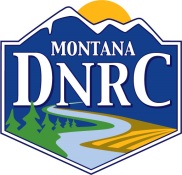 Resource Status:       	Released         Interim Payment         Personnel Pay Submitted Separately                                                                                                                                                                                                                                               Right click on cell, click on Update FieldRevised April 2023Vendor:Land Office:Resource Type:Resource Type:License or SN:Incident Name:Service Dates(s):RO # / IA + Ordering FMO/AFMOSource Documentation Checklist / Submission Order:Source Documentation Checklist / Submission Order:Source Documentation Checklist / Submission Order:Source Documentation Checklist / Submission Order:Source Documentation Checklist / Submission Order:Source Documentation Checklist / Submission Order:     LGFF Invoice      LGFF Invoice      OF-296 Equipment Inspection, or      OF-296 Equipment Inspection, or      OF-296 Equipment Inspection, or      OF-296 Equipment Inspection, or      OF-286 Invoice (Original for each incident)     OF-286 Invoice (Original for each incident)   No Damage/No Claims written in block 22 of the Use Inv?   No Damage/No Claims written in block 22 of the Use Inv?   No Damage/No Claims written in block 22 of the Use Inv?     Invoice additions/deductions sheet     Invoice additions/deductions sheet     OF-294 EERA, IRA, Land Use Agree. or Other (specify):     OF-294 EERA, IRA, Land Use Agree. or Other (specify):     OF-294 EERA, IRA, Land Use Agree. or Other (specify):     OF-294 EERA, IRA, Land Use Agree. or Other (specify):     OF-297 Shift Tickets     OF-297 Shift Tickets     OF-304 Fuel and Oil Issue Ticket(s)     OF-304 Fuel and Oil Issue Ticket(s)     Resource Order or IA and Ordering Sup listed above     Resource Order or IA and Ordering Sup listed above     Resource Order or IA and Ordering Sup listed above     Resource Order or IA and Ordering Sup listed above     Travel receipts (Lodging, Baggage Fee, Parking, etc.)     Travel receipts (Lodging, Baggage Fee, Parking, etc.)Before Sending to FDO: Before Sending to FDO: Before Sending to FDO:      Travel or excessive hours authorization GM     Travel or excessive hours authorization GM     List Private Vendor TIN on OF-286 and/or Vendor Inv     List Private Vendor TIN on OF-286 and/or Vendor Inv     List Private Vendor TIN on OF-286 and/or Vendor Inv     List Private Vendor TIN on OF-286 and/or Vendor Inv     Claim Included      Claim Included                 Do not list TIN on Fire Payment Approval Sheet)                Do not list TIN on Fire Payment Approval Sheet)                Do not list TIN on Fire Payment Approval Sheet)                Do not list TIN on Fire Payment Approval Sheet)     Other      Vendor Phone No(s):     Vendor Phone No(s):Remarks / Justification: Staffed Station     Personnel Time OnlyInvoice Modification Summary: (Amount, description, etc.  Create a continuation sheet if necessary.)Invoice Allocation: Private Contractor:Unoperated………62555Fully-Operated…621A5Private Contractor:Unoperated………62555Fully-Operated…621A5Local Gov’t:Unoperated…..….62554Fully-Operated…621A4Local Gov’t:Unoperated…..….62554Fully-Operated…621A4Fuel:Unleaded…62216Diesel………62242Fuel:Unleaded…62216Diesel………62242Vehicle Damage/Repair………...628A7Land Use.........62501Crews/Pers…62132Non-Emp In-State:Mileage…...…62489Meals….…..…62490Lodging…..…62497Non-Emp Out-of-State:Mileage………...…..62491Meals…..……………62492Lodging……..…......62493Org:Invoice TotalAccount:Invoice TotalAmount:$   0.00Compiled/Audited/Approved By:Compiled/Audited/Approved By:Compiled/Audited/Approved By:Compiled/Audited/Approved By:Final Audit/Approved By:Final Audit/Approved By:Final Audit/Approved By:Unit / Land Office / Preparer Signature:Date:Date:Forestry Division Office Signature:Forestry Division Office Signature:Date: